Nadácia Pontis spúšťa prvé filantropické poradenstvo na SlovenskuSlužba Impact Philanthropy umožní filantropom a filantropkám pomáhať efektívnejšieBratislava, 21. októbra 2021 – Nadácia Pontis spúšťa prvé profesionálne filantropické poradenstvo na Slovensku. Služba je určená jednotlivcom – filantropom a filantropkám, ktorí chcú mať pri pomáhaní čo najväčší dopad. Profesionáli z Impact Philanthropy im pomôžu zorientovať sa v slovenskom občianskom sektore, vytypovať organizácie, ktoré stoja za podporu, a budú ich sprevádzať na ich vlastnej filantropickej ceste. Podľa Social Impact Alliance for CEE má filantropický potenciál Slovenska hodnotu 370 miliónov eur.„Moderná filantropia dnes už nie je iba vecou srdca a intuície, ale čoraz viac sa opiera aj o expertízu a výbornú znalosť prostredia. Stále platí, že niečo také intímne ako pomáhanie musí vychádzať najmä z nášho vnútra. Ak je však v centre pozornosti dopad, iba nadšenie nestačí,“ hovorí výkonná riaditeľka Nadácie Pontis Martina Kolesárová.Nadácia Pontis má dlhoročné skúsenosti s individuálnou filantropiou aj so správou nadačných fondov najvýznamnejších firiem. V ostatných rokoch sa cez projekty Generácia 3.0 a Budúcnosť INAK intenzívne venuje inováciám vo vzdelávaní. Svoje know-how a ojedinelú znalosť slovenského občianskeho sektora teraz chce zdieľať so všetkými, ktorých láka filantropia, no celkom nevedia, ako na to, alebo len chcú byť pri pomáhaní efektívni. „Výška podpory nie je pritom dôležitá. Služba Impact Philanthropy ponúka pohľad na to, čo je týmto filantropom a filantropkám blízke, a pomôže im naplno rozbehnúť ich filantropický príbeh,“ vysvetľuje M. Kolesárová.Vytypovať organizácie, ale aj založiť či spravovať fondPodstatou služby Impact Philanthropy je pomôcť darcom zorientovať sa v slovenskom občianskom sektore, vytypovať organizácie, ktoré stoja za podporu a spoločne nastaviť filantropickú stratégiu. O dôveru filantropov sa dennodenne uchádzajú desiatky tisíc projektov, vybrať si, ktorou cestou sa vydať, nie je ľahké.Súčasťou služby je aj pomoc pri založení alebo správe individuálneho darcovského fondu, vlastnej nadácie či nastavenie merania dopadu filantropických aktivít. Viac informácií o službe Impact Philanthropy nájdete na webovej stránke www.filantropiasdopadom.sk. Čísla ukazujú, že individuálne darcovstvo je na vzostupeNová generácia filantropov a filantropiek je dnes čoraz mladšia a nechce už len „vypisovať šeky“. Viac ako zachraňovať zlyhávajúci štát, chce zlepšovať svet. Napríklad cez podporu sociálnych inovácií. Tento trend potvrdzuje aj Prvý prieskum o filantropii elít na Slovensku. Takmer 40 % respondentov v ňom uviedlo, že pred dobročinnosťou a charitou dávajú prednosť skôr prevencii a strategickým riešeniam.Individuálne darcovstvo je v našom regióne na vzostupe – v  Českej republike rastie trikrát rýchlejšie ako ekonomika a na Slovensku sa minulý rok len cez portál Darujme.sk vyzbierali vyše 3 milióny eur, čo je o 100 % viac ako rok predtým. Tzv. 2 % z daní navyše priniesli v roku 2019 prvý raz viac peňazí od jednotlivcov ako od firiem (takmer 37 miliónov). Podľa Social Impact Alliance for CEE má filantropický potenciál Slovenska hodnotu 370 miliónov eur. Misiou Impact Philanthropy je poskytovať filantropom nezávislé poradenstvo, aby každé vynaložené euro prinieslo nielen dobrý pocit, ale aj želaný dopad.********************************************************************************************************************Nadácia Pontis
www.nadaciapontis.skPrepájame firmy, mimovládne organizácie, štátne inštitúcie, komunity a jednotlivcov, aby sme spoločnými silami dosiahli pozitívne zmeny vo vzdelávaní, v zodpovednom podnikaní a v boji proti korupcii a chudobe. V týchto témach sme aj experti.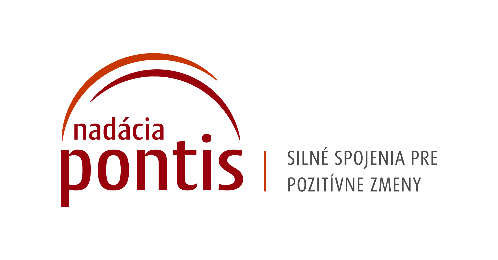 Kontakt a doplňujúce informácieKontakt a doplňujúce informácie: Zuzana Schaleková, PR manažérka, 0902 558 567, zuzana.schalekova@nadaciapontis.sk	